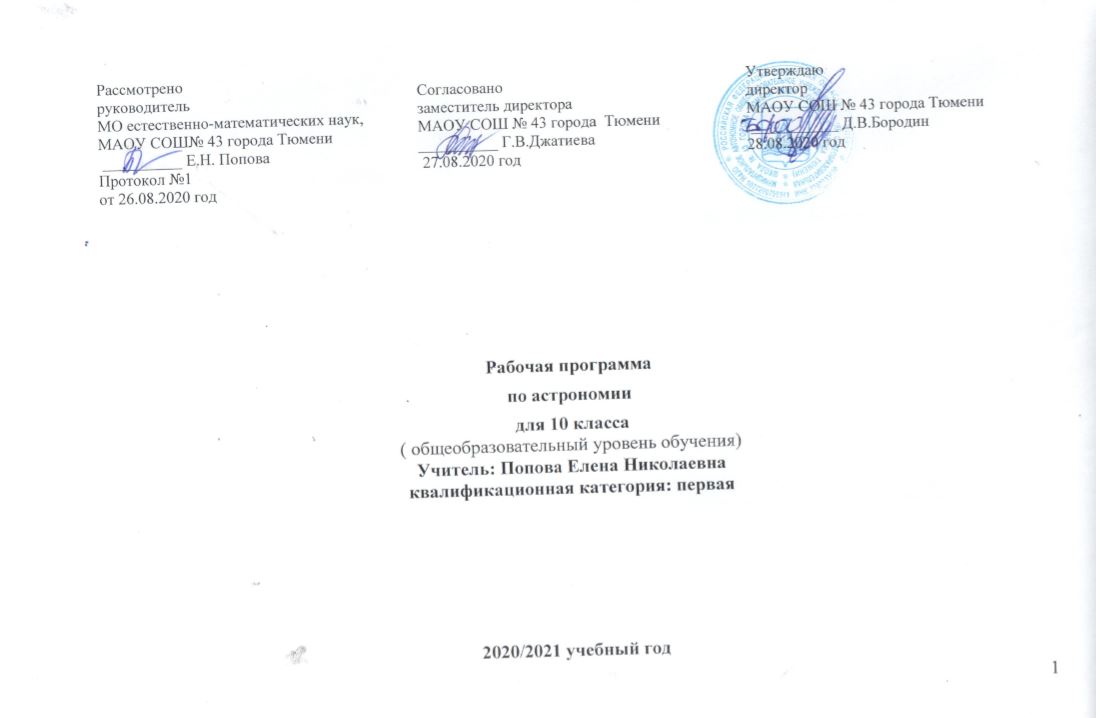 Пояснительная запискаРабочая программа по предмету астрономия 10 – 11  класса составлено на основе  программы : Примерная программа учебного предмета АСТРОНОМИЯ 11 класс  (авторы программы Б.А. Воронцов-Вельяминов, Е.К. Страут, М.: Дрофа, 2013г.), рекомендованная письмом департамента государственной политики в образовании МО и Н РФ от 07.07.2005г. №03-1263; учебник:  «Астрономия. Базовый уровень. 11 класс» Б.А. Воронцов-Вельяминов, Е.К.Страут М.: Дрофа,  2017г.1.1 Цели изучения астрономии в средней (полной) школеЦелями изучения астрономии на данном этапе  обучения являются:— осознание принципиальной роли астрономии в познании фундаментальных законов природы и формировании современной естественнонаучной картины мира;— приобретение знаний о физической природе небесных тел и систем, строении и эволюции Вселенной, пространственных и временных масштабах Вселенной, наиболее важных астрономических открытиях, определивших развитие науки и техники;— овладение умениями объяснять видимое положение и движение небесных тел принципами определения местоположения и времени по астрономическим объектам, навыками практического использования компьютерных приложений для определения вида звездного неба в конкретном пункте для заданного времени;— развитие познавательных интересов, интеллектуальных и творческих способностей в процессе приобретения знаний по астрономии с использованием различных источников информации и современных информационных технологий;— использование приобретенных знаний и умений для решения практических задач повседневной жизни;— формирование научного мировоззрения;— формирование навыков использования естественнонаучных и особенно физико-математических знаний для объективного анализа устройства окружающего мира на примере достижений современной астрофизики, астрономии и космонавтики.Важную роль в освоении курса играют проводимые во внеурочное время собственные наблюденияучащихся. Специфика планирования этих наблюдений определяется двумя обстоятельствами. Во-первых, они (за исключением наблюдений Солнца) должны проводиться в вечернее или ночное время. Во-вторых, объекты, природа которых изучается на том или ином уроке, могут быть в это время недоступны для наблюдений. При планировании наблюдений этих объектов, в особенности планет, необходимо учитывать условия их видимости.При изучении основ современной астрономической науки перед учащимися ставятся следующие цели:понять сущность повседневно наблюдаемых и редких астрономических явлений;познакомиться с научными методами и историей изучения Вселенной;получить представление о действии во Вселенной физических законов, открытых в земных условиях, и единстве мегамира и микромира;осознать свое место в Солнечной системе и Галактике;ощутить связь своего существования со всей историей эволюции Метагалактики;выработать сознательное отношение к активно внедряемой в нашу жизнь астрологии и другим оккультным (эзотерическим) наукам.Главная задача курса — дать учащимся целостное представление о строении и эволюции Вселенной, раскрыть перед ними астрономическую картину мира XX в. Отсюда следует, что основной упор при изучении астрономии должен быть сделан на вопросы астрофизики, внегалактической астрономии, космогонии и космологии.Целями изучения физики  в средней (полной) школе являются:На основании требований  Государственного образовательного стандарта  . в содержании рабочей программы по астрономии предполагается  реализовать актуальные в настоящее время компетентностный, личностно-ориентированный, деятельностный  подходы, которые определяют задачи обучения:Приобретение знаний и умений для использования в практической деятельности и повседневной жизни;Овладение способами познавательной, информационно-коммуникативной и рефлексивной  деятельностей;Освоение познавательной, информационной, коммуникативной, рефлексивной компетенций.Компетентностный подход определяет следующие  особенности предъявления содержания образования: оно представлено в виде трех тематических блоков, обеспечивающих формирование компетенций. В первом блоке представлены дидактические единицы, обеспечивающие совершенствование  навыков научного познания. Во втором — дидактические единицы, которые содержат сведения по теориифизики. Это содержание обучения является базой для развития познавательной компетенции учащихся. В третьем блоке представлены дидактические единицы, отражающие историю развития физикии обеспечивающие развитие учебно-познавательной ирефлексивной компетенции. Таким образом, календарно-тематическое планирование обеспечивает взаимосвязанное развитие и совершенствование ключевых, общепредметных и предметных компетенций.Личностная ориентация образовательного процесса выявляет приоритет воспитательных и развивающих целей обучения. Способность учащихся  понимать причины и логику развития физическихпроцессов открывает возможность для осмысленного восприятия всего разнообразия мировоззренческих, социокультурных систем, существующих в современном мире. Система учебных занятий призвана способствовать развитию личностной самоидентификации, гуманитарной культуры школьников, их приобщению к современной физической науке и технике, усилению мотивации к социальному познанию и творчеству, воспитанию  личностно и общественно востребованных качеств, в том числе гражданственности, толерантности. Деятельностный подход отражает стратегию современной образовательной политики: необходимость воспитания человека и гражданина, интегрированного в современное ему общество, нацеленного на совершенствование этого общества. Система уроков сориентирована не столько на передачу «готовых знаний», сколько на формирование активной личности, мотивированной к самообразованию, обладающей достаточными навыками и психологическими установками к самостоятельному поиску, отбору, анализу и использованию информации. Это поможет выпускнику адаптироваться в мире, где объем информации растет в геометрической прогрессии, где социальная и профессиональная успешность напрямую зависят от позитивного отношения к новациям, самостоятельности мышления и инициативности, от готовности проявлять творческий подход к делу, искать нестандартные способы решения проблем, от готовности к конструктивному взаимодействию с людьмиОсновой целеполагания является  обновление требований к уровню подготовки выпускников, отражающее важнейшую особенность педагогической концепции государственного стандарта— переход от суммы «предметных результатов» (то есть образовательных результатов, достигаемых в рамках отдельных учебных предметов) к межпредметным и интегративным результатам. Такие результаты представляют собой обобщенные способы деятельности, которые отражают специфику не отдельных предметов, а ступеней общего образования. В государственном стандарте они зафиксированы как общие учебные умения, навыки и способы человеческой  деятельности, что предполагает повышенное внимание  к развитию межпредметных связей курса  физики.Дидактическая модель обучения и педагогические средства  отражают модернизацию основ учебного процесса, их переориентацию на достижение конкретных  результатов в виде сформированных умений и навыков учащихся, обобщенных способов  деятельности. Особое внимание уделяется познавательной активности учащихся, их мотивированности к самостоятельной учебной работе. Это предполагает все более широкое использование нетрадиционных форм уроков, в том числе методики деловых игр, проблемных дискуссий, поэтапного формирования умения решать задачи.На ступени полной, средней школы задачи учебных занятий (в схеме – планируемый результат)  определены как закрепление умений разделять процессы на этапы, звенья, выделять характерные причинно-следственные связи, определять структуру объекта познания, значимые функциональные связи и отношения между частями целого, сравнивать, сопоставлять, классифицировать, ранжировать объекты по одному или нескольким предложенным основаниям, критериям. Принципиальное значение в рамках курса приобретает умение различать факты, мнения, доказательства, гипотезы, аксиомы. Система заданий призвана обеспечить тесную взаимосвязь различных способов и форм учебной деятельности: использование различных алгоритмов усвоения знаний и умений при сохранении единой содержательной основы курса, внедрение групповых методов работы, творческих заданий, в том числе методики исследовательских проектов. Спецификой учебной проектно-исследовательской деятельности является ее направленность на развитие личности, и на получение объективно нового исследовательского результата. Цель учебно-исследовательской деятельности — приобретение учащимися познавательно-исследовательской компетентности, проявляющейся в овладении  универсальными способами освоения действительности, в развитии способности к исследовательскому  мышлению, в активизации личностной позиции учащегося в образовательном процессе.Модульный принцип позволяет не только укрупнить смысловые блоки содержания, но и преодолеть традиционную логику изучения материала — от единичного к общему и всеобщему, от фактов к процессам и закономерностям. В условиях модульного подхода возможна совершенно иная схема  изучения  физических процессов «всеобщее — общее— единичное».Акцентированное внимание к продуктивным формам учебной деятельности предполагает актуализацию информационной компетентности учащихся: формирование простейших навыков работы с  источниками, (картографическими и хронологическими) материалами. В требованиях к выпускникам старшей школы ключевое значение придается комплексным умениям по поиску и анализу информации, представленной в разных знаковых системах (текст, таблица, схема, аудиовизуальный ряд), использованию методов электронной обработки при поиске и систематизации информации. Специфика целей и содержания изучения астрономии на профильном уровне существенно повышает требования к рефлексивной деятельности учащихся: к объективному оцениванию своих учебных достижений, поведения, черт своей личности, способности и готовности учитывать мнения других людей при определении собственной позиции и самооценке, понимать ценность образования как средства развития культуры личности.Для информационно-компьютерной поддержки учебного процесса предполагается использование программно-педагогических средств, реализуемых с помощью компьютера. Место дисциплины в учебном планеастрономияКласс 10 Учитель Попова Е.Н.Количество часовВсего 34  час; в неделю 1  час.В соответствии с учебным планом курсу астрономии  предшествует курс «Окружающий мир», включающий некоторые явления из области физики и астрономии. В 5 классах преподавание курса «Природоведение», который можно рассматривать как пропедевтику курса астрономии. В свою очередь, содержание курса астрономии основной школы, являясь базовым звеном  в системе непрерывного естественнонаучного образования, служит основой для последующей уровневой и профессиональной дифференциации.1.3 Требования к результатам освоения дисциплиныЛичностными результатами освоения курса астрономии в средней (полной) школе являются:формирование умения управлять своей познавательной деятельностью, ответственное отношение к учению, готовность и способность к саморазвитию и самообразованию, а также осознанному построению индивидуальной образовательной деятельности на основе устойчивых познавательных интересов;формирование познавательной и информационной культуры, в том числе навыков самостоятельной работы с книгами и техническими средствами информационных технологий;формирование убежденности в возможности познания законов природы и их использования на благо развития человеческой цивилизации;формирование умения находить адекватные способы поведения, взаимодействия и сотрудничества в процессе учебной и внеучебной деятельности, проявлять уважительное отношение к мнению оппонента в ходе обсуждения спорных проблем науки.Метапредметные результаты освоения программы предполагают:находить проблему исследования, ставить вопросы, выдвигать гипотезу, предлагать альтернативные способы решения проблемы и выбирать из них наиболее эффективный, классифицировать объекты исследования, структурировать изучаемый материал, аргументировать свою позицию, формулировать выводы и заключения;анализировать наблюдаемые явления и объяснять причины их возникновения;на практике пользоваться основными логическими приемами, методами наблюдения, моделирования, мысленного эксперимента, прогнозирования;выполнять познавательные и практические задания, в том числе проектные;извлекать информацию из различных источников (включая средства массовой информации и интернет-ресурсы) и критически ее оценивать;готовить сообщения и презентации с использованием материалов, полученных из Интернета и других источников.Предметные результаты изучения астрономии в средней (полной) школе представлены в содержании курса по темам.Обеспечить достижение планируемых результатов освоения основной образовательной программы, создать основу для самостоятельного успешного усвоения обучающимися новых знаний, умений, видов и способов деятельности должен системно-деятельностный подход. В соответствии с этим подходом именно активность обучающихся признается основой достижения развивающих целей образования — знанияне передаются в готовом виде, а добываются учащимися в процессе познавательной деятельности.Одним из путей повышения мотивации и эффективности учебной деятельности в основной школе является включение учащихся в учебно-исследовательскую и проектную деятельность, которая имеет следующие особенности:цели и задачи этих видов деятельности учащихся определяются как их личностными мотивами, так и социальными. Это означает, что такая деятельность должна быть направлена не только на повышение компетентности подростков в предметной области определенных учебных дисциплин, не только на развитие их способностей, но и на создание продукта, имеющего значимость для других;учебно-исследовательская и проектная деятельность должна быть организована таким образом, чтобы учащиеся смогли реализовать свои потребности в общении со значимыми, референтными группами одноклассников, учителей т. д. Строя различного рода отношения в ходе целенаправленной, поисковой, творческой и продуктивной деятельности, подростки овладевают нормами взаимоотношений с разными людьми, умениями переходить от одного вида общения к другому, приобретают навыки индивидуальной самостоятельной работы и сотрудничества в коллективе;организация учебно-исследовательских и проектных работ школьников обеспечивает сочетание различных видов познавательной деятельности. В этих видах деятельности могут быть востребованы практически любые способности подростков, реализованы личные пристрастия к тому или иному виду деятельности.Предметными результатами обучения астрономии в средней (полной) школе являются:Должны знать:смысл понятий: активность, астероид, астрология, астрономия, астрофизика, атмосфера, болид, возмущения, восход светила, вращение небесных тел, Вселенная, вспышка, Галактика, горизонт, гранулы, затмение, виды звезд, зодиак, календарь, космогония, космология, космонавтика, космос, кольца планет, кометы, кратер, кульминация, основные точки, линии и плоскости небесной сферы, магнитная буря, Метагалактика, метеор, метеорит, метеорные тело, дождь, поток, Млечный Путь, моря и материки на Луне, небесная механика, видимое и реальное движение небесных тел и их систем, обсерватория, орбита, планета, полярное сияние, протуберанец, скопление, созвездия и их классификация, солнечная корона, солнцестояние, состав Солнечной системы, телескоп, терминатор, туманность, фазы Луны, фотосферные факелы, хромосфера, черная дыра, Эволюция, эклиптика, ядро;определения физических величин: астрономическая единица, афелий, блеск звезды, возраст небесного тела, параллакс, парсек, период, перигелий, физические характеристики планет и звезд, их химический состав, звездная величина, радиант, радиус светила, космические расстояния, светимость, световой год, сжатие планет, синодический и сидерический период, солнечная активность, солнечная постоянная, спектр светящихся тел Солнечной системы;смысл работ и формулировку законов: Аристотеля, Птолемея, Галилея, Коперника, Бруно, Ломоносова, Гершеля, Браге, Кеплера, Ньютона, Леверье, Адамса, Галлея, Белопольского, Бредихина, Струве, Герцшпрунга-Рассела, , Хаббла, Доплера, Фридмана, Эйнштейна.Должны уметь:использовать карту звездного неба для нахождения координат светила;выражать результаты измерений и расчетов в единицах Международной системы;приводить примеры практического использования астрономических знаний о небесных телах и их системах;решать задачи на применение изученных астрономических законов;осуществлять самостоятельный поиск информации стественнонаучного содержания с использованием различных источников, ее обработку и представление в разных формах;владеть компетенциями: коммуникативной, рефлексивной, личностного саморазвития, ценностно-ориентационной, смылопоисковой, и профессионально-трудового выбора.2. Содержание и структура дисциплиныПредмет астрономии  (2 ч)Астрономия, ее связь с другими науками. Структура масштабы Вселенной. Особенности астрономических методов исследования. Телескопы и радиотелескопы. Всеволновая астрономия.Демонстрации.
1. портреты выдающихся астрономов;
2. изображения объектов исследования в астрономии.Предметные результаты освоения темы позволяют:воспроизводить сведения по истории развития астрономии, ее связях с физикой и математикой;использовать полученные ранее знания для объяснения устройства и принципа работы телескопа.Основы практической астрономии (5 ч)Звезды и созвездия. Звездные карты, глобусы и атласы. Видимое движение звезд на различных географических широтах. Кульминация светил. Видимое годичное движение Солнца. Эклиптика. Движение и фазы Луны. Затмения Солнца и Луны. Время и календарь.Предметные результаты изучения данной темы позволяют:воспроизводить определения терминов и понятий (созвездие, высота и кульминация звезд и Солнца, эклиптика, местное, поясное, летнее и зимнее время);объяснять необходимость введения високосных лет и нового календарного стиля;объяснять наблюдаемые невооруженным глазом движения звезд и Солнца на различных географических широтах, движение и фазы Луны, причины затмений Луны и Солнца;применять звездную карту для поиска на небе определенных созвездий и звезд.Демонстрации.географический глобус Земли; глобус звездного неба;звездные карты;звездные каталоги и карты;карта часовых поясов;модель небесной сферы;разные виды часов (их изображения);теллурий.Строение Солнечной системы. Законы движения небесных тел (7 ч)Развитие представлений о строении мира. Геоцентрическая система мира. Становление гелиоцентрической системы мира. Конфигурации планет и условия их видимости. Синодический и сидерический (звездный) периоды обращения планет. Законы Кеплера. Определение расстояний и размеров тел в Солнечной системе. Горизонтальный параллакс. Движение небесных тел под действием сил тяготения. Определение массы небесных тел. Движение искусственных спутников Земли и космических аппаратов в Солнечной системе.Предметные результаты освоения данной темы позволяют:воспроизводить исторические сведения о становлении развитии гелиоцентрической системы мира;воспроизводить определения терминов и понятий (конфигурация планет, синодический и сидерический периоды обращения планет, горизонтальный параллакс, угловые размеры объекта, астрономическая единица);вычислять расстояние до планет по горизонтальному параллаксу, а их размеры по угловым размерам и расстоянию;формулировать законы Кеплера, определять массы планет на основе третьего (уточненного) закона Кеплера;описывать особенности движения тел Солнечной системы под действием сил тяготения по орбитам с различным эксцентриситетом;объяснять причины возникновения приливов на Земле возмущений в движении тел Солнечной системы;характеризовать особенности движения и маневров космических аппаратов для исследования тел Солнечной системы.Демонстрации.динамическая модель Солнечной системы;изображения видимого движения планет, планетных конфигураций;портреты Птолемея, Коперника, Кеплера, Ньютона;схема Солнечной системы;фотоизображения Солнца и Луны во время затмений.Природа тел Солнечной системы (8 ч)Солнечная система как комплекс тел, имеющих общее происхождение. Земля и Луна — двойная планета. Ис-следования Луны космическими аппаратами. Пилотируемые полеты на Луну. Планеты земной группы. Природа Меркурия, Венеры и Марса. Планеты-гиганты, их спутники кольца. Малые тела Солнечной системы: астероиды, планеты-карлики, кометы, метеороиды. Метеоры, болиды и метеориты.Предметные результаты изучение темы позволяют:формулировать и обосновывать основные положения современной гипотезы о формировании всех тел Солнечной системы из единого газопылевого облака;определять и различать понятия (Солнечная система, планета, ее спутники, планеты земной группы, планеты-гиганты, кольца планет, малые тела, астероиды, планеты-карлики, кометы, метеороиды, метеоры, болиды, метеориты);описывать природу Луны и объяснять причины ее отличия от Земли;перечислять существенные различия природы двух групп планет и объяснять причины их возникновения;проводить сравнение Меркурия, Венеры и Марса с Землей по рельефу поверхности и составу атмосфер, указывать следы эволюционных изменений природы этих планет;объяснять механизм парникового эффекта и его значение для формирования и сохранения уникальной природы Земли;описывать характерные особенности природы планет-гигантов, их спутников и колец;характеризовать природу малых тел Солнечной системы и объяснять причины их значительных различий;описывать явления метеора и болида, объяснять процессы, которые происходят при движении тел, влетающих в атмосферу планеты с космической скоростью;описывать последствия падения на Землю крупных метеоритов;объяснять сущность астероидно-кометной опасности, возможности и способы ее предотвращения.Демонстрации.глобус Луны;динамическая модель Солнечной системы;изображения межпланетных космических аппаратов;изображения объектов Солнечной системы;космические снимки малих тел Солнечной системы;космические снимки планет Солнечной системы;таблицы физических и орбитальных характеристик планет Солнечной системы;фотография поверхности Луны.Солнце и звезды (6 ч)Излучение и температура Солнца. Состав и строение Солнца. Источник его энергии. Атмосфера Солнца. Солнечная активность и ее влияние на Землю. Звезды — далекие солнца. Годичный параллакс и расстояния до звезд. Светимость, спектр, цвет и температура различных классов звезд. Диаграмма «спектр—светимость». Массы и размеры звезд. Модели звезд. Переменные и нестационарные звезды. Цефеиды — маяки Вселенной. Эволюция звезд различной массы.Предметные результаты освоения темы позволяют:определять и различать понятия (звезда, модель звезды, светимость, парсек, световой год);характеризовать физическое состояние вещества Солнца и звезд и источники их энергии;описывать внутреннее строение Солнца и способы передачи энергии из центра к поверхности;объяснять механизм возникновения на Солнце грануляции и пятен;описывать наблюдаемые проявления солнечной активности и их влияние на Землю;вычислять расстояние до звезд по годичному параллаксу;называть основные отличительные особенности звезд различных последовательностей на диаграмме «спектр — светимость»;сравнивать модели различных типов звезд с моделью Солнца;объяснять причины изменения светимости переменных звезд;описывать механизм вспышек Новых и Сверхновых;оценивать время существования звезд в зависимости от их массы;описывать этапы формирования и эволюции звезды;характеризовать физические особенности объектов, возникающих на конечной стадии эволюции звезд: белых карликов, нейтронных звезд и черных дыр.Демонстрации.диаграмма Герцшпрунга – Рассела;схема внутреннего строения звезд;схема внутреннего строения Солнца;схема эволюционных стадий развития звезд на диаграмме Герцшпрунга – Рассела;фотографии активных образований на Солнце, атмосферы и короны Солнца;фотоизображения взрывов новых и сверхновых звезд;фотоизображения Солнца и известных звезд.Наша Галактика – Млечный путь.  Строение и эволюция Вселенной (4 ч)Наша Галактика. Ее размеры и структура. Два типа населения Галактики. Межзвездная среда: газ и пыль. Спиральные рукава. Ядро Галактики. Области звездообразования. Вращение Галактики. Проблема «скрытой» массы. Разнообразие мира галактик. Квазары. Скопления и сверхскопления галактик. Основы современной космологии. «Красное смещение» и закон Хаббла. Нестационарная Вселенная А. А. Фридмана. Большой взрыв. Реликтовое излучение. Ускорение расширения Вселенной. «Темная энергия» и антитяготение.Предметные результаты изучения темы позволяют:объяснять смысл понятий (космология, Вселенная, модель Вселенной, Большой взрыв, реликтовое излучение);характеризовать основные параметры Галактики (размеры, состав, структура и кинематика);определять расстояние до звездных скоплений и галактик по цефеидам на основе зависимости «период — светимость»;распознавать типы галактик (спиральные, эллиптические, неправильные);сравнивать выводы А. Эйнштейна и А. А. Фридмана относительно модели Вселенной;обосновывать справедливость модели Фридмана результатами наблюдений «красного смещения» в спектрах галактик;формулировать закон Хаббла;определять расстояние до галактик на основе закона Хаббла; по светимости Сверхновых;оценивать возраст Вселенной на основе постоянной Хаббла;интерпретировать обнаружение реликтового излучения как свидетельство в пользу гипотезы Горячей Вселенной;классифицировать основные периоды эволюции Вселенной с момента начала ее расширения — Большого взрыва;интерпретировать современные данные об ускорении расширения Вселенной как результата действия антитяготения «темной энергии» — вида материи, природа которой еще неизвестна.Демонстрации.изображения радиотелескопов и космических аппаратов, использованных для поиска жизни во Вселенной;схема строения Галактики;схемы моделей Вселенной;таблица - схема основных этапов развития Вселенной;фотографии звездных скоплений и туманностей;фотографии Млечного Пути;фотографии разных типов галактик.Жизнь и разум во Вселенной (2 ч)Проблема существования жизни вне Земли. Условия, необходимые для развития жизни. Поиски жизни на планетах Солнечной системы. Сложные органические соединения в космосе. Современные возможности космонавтики радиоастрономии для связи с другими цивилизациями. Планетные системы у других звезд. Человечество заявляет о своем существовании.Предметные результаты позволяют:систематизировать знания о методах исследования и современном состоянии проблемы существования жизни во Вселенной.3. Система оценивания.3.1 Оценка устных ответов учащихся.Оценка 5 ставится в том случае, если учащийся показывает верное понимание астрономической сущности рассматриваемых явлений и закономерностей, законов и теорий, дает точное определение и истолкование основных понятий и законов, теорий, а также правильное определение физических величин, их единиц и способов измерения; правильно выполняет чертежи, схемы и графики; строит ответ по собственному плану, сопровождает рассказ новыми примерами, умеет применять знания в новой ситуации при выполнении практических заданий; может устанавливать связь между изучаемым и ранее изученным материалом по курсу физики, а также с материалом, усвоенным при изучении других предметов.Оценка 4 ставится в том случае, если ответ ученика удовлетворяет основным требованиям к ответу на оценку 5, но без использования собственного плана, новых примеров, без применения знаний в новой ситуации, без использования связей с ранее изученным материалом, усвоенным при изучении других предметов; если учащийся допустил одну ошибку или не более двух недочетов и может исправить их самостоятельно или с небольшой помощью учителя.Оценка 3 ставится в том случае, если учащийся правильно понимает физическую сущность рассматриваемых явлений и закономерностей, но в ответе имеются отдельные пробелы в усвоении вопросов курса физики; не препятствует дальнейшему усвоению программного материала, умеет применять полученные знания при решении простых задач с использованием готовых формул, но затрудняется при решении задач, требующих преобразования некоторых формул; допустил не более одной грубой и одной негрубой ошибки, не более двух-трех негрубых недочетов.Оценка 2   ставится в том случае, если учащийся не овладел основными знаниями в соответствии с требованиями и допустил больше ошибок и недочетов, чем необходимо для оценки 3.Оценка 1 ставится в том случае, если ученик не может ответить ни на один из поставленных вопросов.4. Учебно-методическое обеспечение4.1 Учебно-методический комплекс для учащихся:Воронцов-Вельяминов, Б. А., Страут, Е. К. Астрономия. 11 класс. Учебник. М.: Дрофа, 2013.Страут, Е. К. Методическое пособие к учебнику «Астрономия. 11 класс» авторов Б. А. Воронцова-Вельяминова, Е. К. Страута. М.: Дрофа, 2013.4.2 Учебно- методический комплекс для учителя:Программы-планетарии.CENTAURE (www.astrosurf.com).VIRTUAL SKY(www.virtualskysoft.de), ALPHA.Celestia (https://celestiaproject.net).Интернет-ресурсы.Stellarium — бесплатная программа для просмотра звездного неба, виртуальный планетарий.WorldWide Telescope — программа, помогающая любителям астрономии исследовать Вселенную.5. Список литературыЗакон «Об образовании». Приказ Минобразования России от 05.03.2004 г. № 1089 «Об утверждении федерального компонента государственных образовательных стандартов начального общего, основного общего, и среднего (полного) общего образования» Письмо Минобразования России от 20.02.2004 г. № 03-51-10/14-03 «О введении федерального компонента государственных образовательных стандартов начального общего, основного общего и среднего (полного) общего образования» Приказ Минобразования России от 09.03.2004 г. № 1312 «Об утверждении федерального базисного учебного плана и примерных учебных планов для общеобразовательных учреждений РФ, реализующих программы общего образования» Письмо Минобразования науки России от 07.07.2005 г. «О примерных программах по учебным предметам федерального базисного учебного плана» Федеральный компонент государственного стандарта общего образования Примерные программы по учебным предметам федерального базисного учебного плана/Физика. Естествознание. Содержание образования Сборник нормативно-правовых документов и методических материалов. – М.: Вентана – Граф. 2007. -208 с.- (Современное образование). Примерная программа среднего (полного) общего образования по физике 10 -11 классы – 140 часов (2 ч. в неделю), базовый уровень.Физика. Естествознание. Содержание образования: Сборник нормативно-правовых документов и методических материалов. – М.: Вентана – Граф. 2007. -208 с.- (Современное образование). 6.  Материально-техническое обеспечение дисциплиныКомплект демонстрационного и лабораторного оборудования по (механике, молекулярной физике, электродинамике, оптике, атомной и ядерной физике) в соответствии с перечнем учебного оборудования по физике для основной школы.Тематическое планирование по астрономииКласс 10 а, 10 б, 10 вУчитель: Попова Елена НиколаевнаКоличество часоввсего 34 час; в неделю 1 часУчебник:  «Астрономия. Базовый уровень. 11 класс» Б.А. Воронцов-Вельяминов, Е.К.Страут М.: Дрофа,  2017г.Календарно – тематическое планированиеРаздел 1: Предмет астрономии – 2 часРаздел 2: Основы практической астрономии – 5 часРаздел 3: Строение Солнечной системы. Законы движения небесных тел – 7 часРаздел 4: Природа тел Солнечной системы – 8 часРаздел 5: Солнце и звезды – 6 часРаздел 6: Наша Галактика – Млечный путь. Строение и эволюция Вселенной – 4 часРаздел 7: Жизнь и разум во Вселенной – 2 часУчебно-наглядные пособияКол-воУчебно-лабораторное оборудованиеКол-воУМК «Живая физика» виртуальный конструктор 1Амперметр  15Видеокассеты: школьный физический эксперимент 15Вольтметр 15Сборник задач по физике под ред. Степанова 16Реостат 9Тесты по физике 7 класс 30Ключ 15Тесты по физике 10 класс 30Источник тока 15Тесты по физике 11 класс 23Электрическая лампочка 15Справочник под ред. Енохович 12Резисторы 15Периодическая таблица химических элементов13Мензурки 15ГИА лаборатория (комплект)8Калориметр 15Набор плакатов 11 класс1Термометр14Сборник задач по физике под ред. Рымкевич16Динамометр 40Набор грузов (комплект)15 Интерактивная доска1Рычаг 15Принтер цветной 1Линзы в оправе 40Принтер черно-белый1Дифр. решётки 15Сканер1Держатели 2Ноутбук 1Стекл.призмы12Телевизор1Дерев.бруски 15Набор электр.провод.12Штативы с лапками 15Катушки на подставке 2Гальванометр демонстр.1Вольтметр демонстр.1Амперметр демонстр.1Насос ручной 2Насос электрический 1Электроскоп 6Экран с щелью15Метровая линейка 9Весы с разновесами 15Цифровая лаборатория «Архимед»1ГИА лаборатория (комплект)8раздела№ь урокадатадатаТема урокаКоличество часовТип урокаВид контроля, ЕГЭ, ИКТПланируемый результатДомашнее заданиераздела№ь урокапланфактТема урокаКоличество часовТип урокаВид контроля, ЕГЭ, ИКТПланируемый результатДомашнее задание1.105.09Что изучает астрономия1Урок изучения нового материалаIT: презентацияАстрономия, со связь с другими науками. Развитие астрономии было вызвано практическими потребностями человека, начиная с глубокой древности. Астрономия. математика и физика развивалнсь в тесной связи друг с другом. Структура и масштабы Вселенной.§ 11.212.09Наблюдение – основа астрономии1Урок изучения нового материалаIT: презентацияНаземные и космические приборы и методы исследования астрономических объектов. Телескопы и радиотелескопы. Всеволновая астрономия.§ 2раздел№ь урокадатадатаТема урокаКоличество часовТип урокаВид контроля, ЕГЭ, ИКТ Планируемый результатДомашнее заданиераздел№ь урокапланфактТема урокаКоличество часовТип урокаВид контроля, ЕГЭ, ИКТ Планируемый результатДомашнее задание2.119.09Звезды и созвездия. Небесные координаты. Звездные карты.Практическая работа № 1 «Определение горизонтальных небесных координат».1Урок формирования умений и навыковЗвездная величина как характеристика освещенности, создаваемой звездой. Согласно шкале звездных величин разность на 5 величин, различие в потоках света в 100 раз. Экваториальная система координат: прямое восхождение и склонение. Использование звездной карты для определения объектов, которые можно наблюдать в заданный момент времени.§ 3, 42.226.09Видимое движение звезд на различных географических широтах.1Урок изучения нового материалаIT: презентацияВысота полюса мира над горизонтом и ее зависимость от географической широты места наблюдения. Небесный меридиан. Кульминация светил. Определение географической широты по измерению высоты звезд в момент их кульминации.§ 52.303.10Годичное движение Солнца. Эклиптика.Практическая работа № 2 «Определение экваториальных небесных координат».1Урок формирования умений и навыков Раздаточный материалЭклиптика и зодиакальные созвездия. Наклон эклиптики к небесному экватору. Положение Солнца на эклиптике в дни равноденствий и солнцестояний. Изменение в течение года продолжительности дня и ночи на различных географических широтах.§ 62.410.10Движение и фазы Луны. Затмения Солнца и Луны.1Урок изучения нового материалаIT: презентацияЛуна — ближайшее к Земле небесное тело. ее единственный естественный спутник. Период обращения Луны вокруг Земли и вокруг своей оси — сидерический (звездный) месяц. Синодический месяц — период полной смены фаз Луны. Условия наступления солнечных и лунных затмений. Их периодичность. Полные, частные и кольцеобразные затмения Солнца. Полные и частные затмения Луны. § 7, 82.517.10Время и календарь.1Урок изучения нового материалаIT: презентацияТочное время и определение географической долготы. Часовые пояса. Местное и поясное, летнее и зимнее время. Календарь — система счета длительных промежутков времени. История календаря. Високосные годы. Старый и новый стиль.§ 9раздел№ь урокадатадатаТема урокаКоличество часовТип урокаВид контроля, ЕГЭ, ИКТ Планируемый результатДомашнее заданиераздел№ь урокапланфактТема урокаКоличество часовТип урокаВид контроля, ЕГЭ, ИКТ Планируемый результатДомашнее задание3.124.10Развитие представлений о строении мира.1Урок систематизации и обобщения знаний, уменийIT: презентацияРаздаточный материалГеоцентрическая система мира Аристотеля-Птолемея. Система эпициклов и дифферентов для объяснения петлеобразного движения планет. Создание Коперником гелиоцентрической системы мира. Роль Галилея в становлении новой системы мира.§ 103.207.11Конфигурации планет. Синодический период.1Урок изучения нового материалаIT: презентацияВнутренние и внешние планеты. Конфигурации планет: противостояние и соединение. Периодическое изменение условий видимости внутренних и внешних планет. Связь синодического и сидерического (звездного) периодов обращения планет.§ 113.314.11Законы движения планет Солнечной системы. Практическая работа № 3 «Решение задач по теме «Конфигурация планет».1Урок изучения нового материалаIT: презентацияРаздаточный материалТри закона Кеплера. Эллипс. Изменение скорости движения планет по эллиптическим орбитам. Открытие Кеплером законов движения планет — важный шаг на пути становления механики. Третий закон — основа для вычисления относительных расстояний планет от Солнца.§ 123.421.11Определение расстояний и размеров тел в Солнечной системе1Урок систематизации и обобщения знаний, уменийIT: презентацияРаздаточный материалРазмеры и форма Земли. Триангуляция. Горизонтальный параллакс. Угловые и линейные размеры тел Солнечной системы.§ 133.528.11Практическая работа № 4 с планом Солнечной системы.1Урок систематизации и обобщения знаний, уменийIT: презентацияРаздаточный материалПлан Солнечной системы в масштабе 1 см к 30 млн км с указанием положения планет на орбитах согласно данным «Школьного астрономического календаря» на текущий учебный год.§ 133.605.12Открытие и применение закона всемирного тяготения.1Урок изучения нового материалаIT: презентацияПодтверждение справедливости закона тяготения для Луны и планет. Возмущения в движении тел Солнечной системы. Открытие планеты Нептун. Определение массы небесных тел. Масса и плотность Земли. Приливы и отливы§ 14 (1 – 5)3.712.12Движение искусственных спутников, космических аппаратов (КА) в Солнечной системе.1Урок систематизации и обобщения знаний, уменийIT: презентацияРаздаточный материалВремя старта КА и траектории полета к планетам и другим телам Солнечной системы. Выполнение маневров, необходимых для посадки на поверхность планеты или выход на орбиту вокруг нее.§ 14 (6)раздел№ь урокадатадатаТема урокаКоличество часовТип урокаВид контроля, ЕГЭ, ИКТ Планируемый результатДомашнее заданиераздел№ь урокапланфактТема урокаКоличество часовТип урокаВид контроля, ЕГЭ, ИКТ Планируемый результатДомашнее задание4.119.12Солнечная система как комплекс тел, имеющих общее происхождение.1Урок формирования умений и навыковГипотеза о формировании всех тел Солнечной системы в процессе длительной эволюции холодного газопылевого облака. Объяснение их природы на основе этой гипотезы.Контрольная работа  № 1 по итогам 1 полугодия (15 мин.).§ 15, 164.226.12Земля и Луна — двойная планета.1Урок формирования умений и навыковКраткие сведения о природе Земли. Условия на поверхности Луны. Два типа лунной поверхности — моря и материки. Горы, кратеры и другие формы рельефа. Процессы формирования поверхности Луны и ее рельефа. Результаты исследований, проведенных автоматическими аппаратами и астронавтами. Внутреннее строение Луны. Химический состав лунных пород. Обнаружение воды на Луне. Перспективы освоения Луны.§ 174.316.01Природа планет земной группы. Практическая работа № 5 «Составление сравнительных характеристик планет земной группы».1Урок систематизации и обобщения знаний, уменийIT: презентацияРаздаточный материалСходство внутреннего строения и химического состава планет земной группы. Рельеф поверхности. Вулканизм и тектоника. Метеоритные кратеры. Особенности температурных условий на Меркурии, Венере и Марсе. Отличия состава атмосферы Земли от атмосфер Марса и Венеры. Сезонные изменения в атмосфере и на поверхности Марса. Состояние воды на Марсе в прошлом и в настоящее время. Эволюция природы планет. Поиски жизни на Марсе.§ 184.423.01«Парниковый эффект — польза или вред?».1Урок - диспутОбсуждение различных аспектов проблем, связанных с существованием парникового эффекта и его роли в формировании и сохранении уникальной природы Земли.Интернет ресурсы4.530.01Планеты-гиганты, их спутники и кольца.1Урок систематизации и обобщения знаний, уменийIT: презентацияРаздаточный материалХимический состав и внутреннее строение планет-гигантов. Источники энергии в недрах планет. Облачный покров и атмосферная циркуляция. Разнообразие природы спутников. Сходство при роды спутников с планетами земной группы и Луной. Наличие атмосфер у крупнейших спутников. Строение и состав колец.§ 194.606.02Малые тела Солнечной системы (астероиды, карликовые планеты и кометы).1Урок систематизации и обобщения знаний, уменийIT: презентацияРаздаточный материалАстероиды главного пояса. Их размеры и численность. Малые тела пояса Койпера. Плутон и другие карликовые планеты. Кометы. Их строение и состав. Орбиты комет. Общая численность комет. Кометное облако Оорта. Астероидно-кометная опасность. Возможности и способы ее предотвращения.§ 10 (1 – 3)4.713.02Метеоры, болиды, метеориты. Контрольная работа № 2 «Природа тел Солнечной системы».1Контроль знаний и уменийОдиночные метеоры. Скорости встречи с Землей. Небольшие тела (метеороиды). Метеорные потоки, их связь с кометами. Крупные тела. Явление болида, падение метеорита. Классификация метеоритов: железные, каменные, железокаменные. Контрольная работа № 2 по теме «Природа тел Солнечной системы» (20 мин.).§ 20 (4)4.820.02Эволюция звезд.           Практическая работа № 6 «Решение задач по теме «Характеристики звезд».1Урок формирования умений и навыковЗависимость скорости и продолжительности эволюции звезд от их массы. Вспышка Сверхновой — взрыв звезды в конце ее эволюции. Конечные стадии жизни звезд: белые карлики. нейтронные звезды (пульсары), черные дыры.Интернет ресурсыраздела№ь урокадатадатаТема урокаКоличество часовТип урокаВид контроля, ЕГЭ, ИКТ Планируемый результатДомашнее заданиераздела№ь урокапланфактТема урокаКоличество часовТип урокаВид контроля, ЕГЭ, ИКТ Планируемый результатДомашнее задание5.127.02Солнце, состав и внутреннее строение.1Урок изучения нового материалаIT: презентацияИсточник энергии Солнца и звезд — термоядерные реакции. Перенос энергии внутри Солнца. Строение его атмосферы. Грануляция. Солнечная корона. Обнаружение потока солнечных нейтрино. Значение этого открытия для физики и астрофизики.§ 21 (1 – 3)5.206.03Солнечная активность и ее влияние на Землю.1Урок изучения нового материалаIT: презентацияПроявления солнечной активности: солнечные пятна, протуберанцы, вспышки, корональные выбросы массы. Потоки солнечной плазмы. Их влияние на состояние магнитосферы Земли. Магнитные бури, полярные сияния и другие геофизические явления, влияющие на радиосвязь, сбои в линиях электропередачи. Период изменения солнечной активности.§ 21 (4)5.313.03Физическая природа звезд.1Урок изучения нового материалаIT: презентацияЗвезда — природный термоядерный реактор. Светимость звезды. Многообразие мира звезд. Их спектральная классификация. Звезды-гиганты и звезды-карлики. Диаграмма «спектр — светимость».§ 225.420.03Массы и размеры звезд.1Урок изучения нового материалаIT: презентацияДвойные и кратные звезды. Звездные скопления. Их масса, плотность, состав и возраст. Модели звезд.§ 235.503.04Переменные и нестационарные звезды. Контрольная работа № 3            по теме «Солнце и звезды».1Урок систематизации и обобщения знаний, уменийIT: презентацияРаздаточный материалЦефеиды — природные автоколебательные системы. Зависимость «период — светимость». Затменно-двойные звезды. Вспышки Новых —явление в тесных системах двойных звезд. Открытие «экзопланет» — планет и планетных систем вокруг других звезд. Контрольная работа № 3 по теме «Солнце и звезды» (15 мин.).§ 245.610.04Обобщение по темам «Природа тел Солнечной системы» и «Солнце и звезды»1Урок систематизации и обобщения знаний, уменийIT: презентацияРаздаточный материалПроверочная работа по темам: «Строение Солнечной системы», «Природа тел Солнечной системы», «Солнце и звезды».Интернетресурсыраздел№ь урокадатадатаТема урокаКоличество часовТип урокаВид контроля, ЕГЭ, ИКТ Планируемый результатДомашнее заданиераздел№ь урокапланфактТема урокаКоличество часовТип урокаВид контроля, ЕГЭ, ИКТ Планируемый результатДомашнее задание6.117.04Наша Галактика.1Урок изучения нового материалаIT: презентацияРазмеры и строение Галактики. Расположение и движение Солнца. Плоская и сферическая подсистемы Галактики. Ядро и спиральные рукава Галактики. Вращение Галактики и проблема «скрытой массы».§ 25 (1, 2)6. 224.04Наша Галактика.1Урок систематизации и обобщения знаний, уменийIT: презентацияРаздаточный материалРадиоизлучение межзвездного вещества. Его состав. Области звездообразования. Обнаружение сложных органических молекул. Взаимосвязь звезд и межзвездной среды. Планетарные туманности — остатки вспышек Сверхновых звезд.§ 25 (3, 4)6.303.05Другие звездные системы — галактики1Урок систематизации и обобщения знаний, уменийIT: презентацияРаздаточный материалСпиральные, эллиптические и неправильные галактики. Их отличительные особенности, размеры, масса, количество звезд. Сверхмассивные черные дыры в ядрах галактик. Квазары и радиогалактики. Взаимодействующие галактики. Скопления и сверхскопления галактик.§ 266.410.05Космология начала XX в.Основы современной космологии.1Урок систематизации и обобщения знаний, уменийIT: презентацияРаздаточный материалОбщая теория относительности. Стационарная Вселенная А. Эйнштейна. Вывод Л. Л. Фридмана о нестационарности Вселенной. «Красное смешение» в спектрах галактик и закон Хаббла. Расширение Вселенной происходит однородно и изотропно. Гипотеза Г. А. Гамова о горячем начале Вселенной, ее обоснование и подтверждение. Реликтовое излучение. Теория Большого взрыва. Образование химических элементов. Формирование галактик и звезд. Ускорение расширения Вселенной. «Темная энергия» и анти тяготение.§ 27раздела№ь урокадатадатаТема урокаКоличество часовТип урокаВид контроля, ЕГЭ, ИКТПланируемый результатДомашнее заданиераздела№ь урокапланфактТема урокаКоличество часовТип урокаВид контроля, ЕГЭ, ИКТПланируемый результатДомашнее задание7.117.05«Одиноки ли мы во Вселенной?»1Урок - конференцияПроблема существования жизни вне Земли. Условия, необходимые для развития жизни. Поиски жизни на планетах Солнечной системы. Сложные органические соединения в космосе. Современные возможности радиоастрономии и космонавтики для связи с другими цивилизациями. Планетные системы у других звезд. Человечество заявляет о своем существовании.§ 287.224.05Промежуточная итоговая аттестация1Контроль знаний и умений